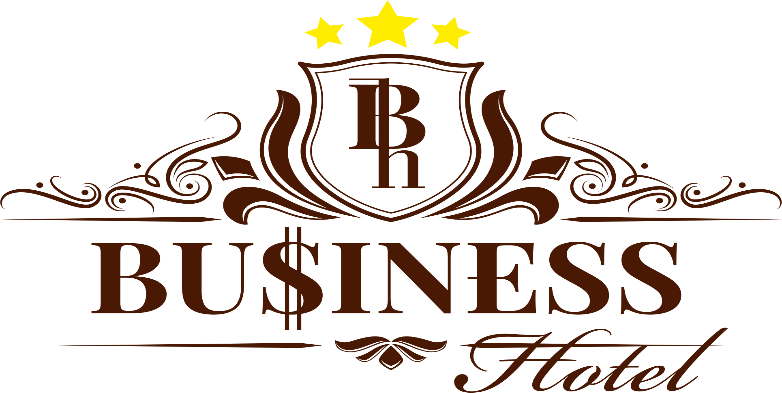 Публичный договор-оферта ООО «Бизнес отель плюс»на оказание гостиничных услуг ХМАО-ЮГРА, Тюменская область, г. Сургут, проспект Мира 42 стр.1«20» декабря 2023 года 1. ОБЩИЕ ПОЛОЖЕНИЯ 1.1 Настоящая Оферта представляет собой официальное, публичное и безотзывное предложение Общества с ограниченной ответственностью «Бизнес отель плюс» (далее — Исполнитель), в лице генерального директора Фишер Валерии Андреевны, действующего на основании Устава, заключить договор на оказание гостиничных услуг с Заказчиком на условиях настоящего договора публичной оферты (далее — Договор). 1.2 Договор публичной оферты заключается в особом порядке: путем акцепта настоящего Договора, т.е. полным и безоговорочным ответом лица о его принятии (ст.438 ГК РФ). В соответствии с п.3 ст.438 Гражданского кодекса Российской Федерации принятие содержащихся в настоящем Договоре публичной оферты существенных условий равносильно заключению договора на оказание гостиничных услуг. Настоящий Договор имеет юридическую силу в соответствии со ст. 434 и является равносильным договору, подписанному сторонами. 1.3 Фактом, подтверждающим полное и безоговорочное принятие (акцепта) изложенных ниже условий настоящей публичной оферты является оплата Заказчиком услуг (в соответствии с пунктом 3 статьи 438 ГК РФ акцепт оферты равносилен заключению договора на условиях, изложенных в оферте). Оплата заявки на бронирование также считается акцептом оферты, что равносильно заключению между Заказчиком и Исполнителем договора на оказание гостиничных услуг на условиях, изложенных в данной оферте. 1.4 Настоящий договор считается заключенным с момента его акцептации и действует до исполнения сторонами всех своих обязательств по настоящему Договору. 1.5 Совершая действия по акцепту настоящего Договора, Заказчик подтверждает свою правоспособность и дееспособность, достижение Заказчиком возраста 18 лет, а также законное право Заказчика вступать в договорные отношения с Исполнителем. 2. ОСНОВНЫЕ ПОНЯТИЯ В Договоре используются следующие основные понятия: Оферта – публичное предложение Исполнителя, адресованное любому физическому лицу (гражданину), заключить с ним договор оказания возмездного оказания услуг (далее – «Договор») на существующих условиях, содержащихся в Договоре, включая все его приложения; Исполнитель – ООО «Бизнес отель плюс»; Заказчик (Клиент) – физическое лицо, заключившее с Исполнителем Договор на условиях, содержащихся в Договоре; Гостиничные услуги – услуги, связанные с размещением, проживанием в гостинице «Бизнес отель» и иные сопутствующие услуги, предоставляемые Исполнителем Заказчику в соответствии с Правилами предоставления гостиничных услуг в Российской Федерации (утв. Постановлением Правительства РФ от 09.10.2015 № 1085), иными нормативными актами, а также Порядком проживания в гостинице «Бизнес отель». Гостиница – отель «Бизнес отель», ХМАО-ЮГРА, Тюменская область, г. Сургут,  проспект Мира 42 стр.1Сайт Исполнителя – интернет- сайт Исполнителя www. bh-surgut.ruГарантированная бронь – бронирование считается гарантированным в случае, если гость подтверждает намерения произвести оплату до заезда частично или полностью (наличными, безналичным платежом или банковской картой), а также в случае, если предоставлены документы, подтверждающие оплату (копия платежного поручения с отметкой банка). В этом случае отель обязуется предоставить гостю размещение согласно его заявке. В случае неявки гостя в указанную в заявке дату, отель обязуется не аннулировать бронирование до следующих суток 12:00. Негарантированная бронь –  бронирование считается негарантированным без наличия предварительной оплаты (наличными, безналичным платежом или банковской картой). Групповой клиент – Заказчики, забронировавшие и совершившие предоплату услуг отеля «Бизнес отель » одновременно 5 и более номеров в Отеле на одинаковые даты. Ресепшн — Входная зона в Отеле со стойкой регистрации, расположенная на 2 этаже. Является рабочим местом администратора местом регистрации, заселения и выселения гостей, а также местом приема письменных заявлений и устных обращений гостя. 3. ПРЕДМЕТ ДОГОВОРА 3.1. По Договору Исполнитель обязуется оказать Заказчику гостиничные услуги, а Заказчик обязуется произвести оплату гостиничных услуг на условиях, предусмотренных настоящим Договором. 3.2. Стоимость гостиничных услуг указана в тарифах, опубликованных на Cайте Исполнителя, а также непосредственно в Отеле на Ресепшн. 3.4. Режим работы гостиницы - круглосуточный. 3.5. Заезд и регистрация Заказчиков осуществляется  круглосуточно.3.6. Расчетный час заезда в гостинице – 12.00, расчетный час выезда — 12:00 по местному времени (МСК). 3.7. Режим работы кафе в Отеле — с 7:00 до 22:00 ежедневно. 3.8. Уборка номера в обязательном порядке производится один раз в сутки. 3.9. Смена постельного белья и полотенец в номерах всех категорий производится один раз в трое суток. По просьбе гостя, за дополнительную плату, может быть произведена дополнительная уборка номера и замена белья или полотенец. 4. ПРАВА И ОБЯЗАННОСТИ СТОРОН 4.2. Исполнитель обязан: 4.2.1. Предоставить Заказчику информацию об услугах гостиницы и их стоимости, информацию о дополнительных услугах, оказываемых за отдельную плату, а также правилах проживания в гостинице, путем размещения указанной информации на Сайте Исполнителя, а также в гостинице на стойке ресепшен. 4.2.2. Предоставить Заказчику номер в гостинице после его оплаты Заказчиком. 4.2.3. По просьбе Заказчика информировать его по телефону о наличии свободных номеров, а также подтверждать принятие Исполнителем заявки на бронирование. 4.2.4. Оказывать Заказчику гостиничные услуги в соответствии с Правилами оказания гостиничных услуг. 4.2.5. Выдать Заказчику документы о стоимости, оплате и сроках проживания. 4.2.6. Обеспечить оформление приезда/отъезда прибывающих/убывающих лиц круглосуточно. 4.2.7. По требованию Заказчика устранить недостатки оказываемых услуг в течение 2 (двух) часов с момента предъявления соответствующего требования Заказчиком, либо предложить альтернативное решение. 4.3. Исполнитель имеет право: 4.3.1. Требовать у Заказчика при заселении документ, удостоверяющий личность (паспорт, для несовершеннолетних гостей – свидетельство о рождении). 4.3.2. Требовать от Заказчика придерживаться соблюдения всех процедур заказа и бронирования гостиничных услуг строго по правилам, изложенным на сайте Исполнителя и в настоящем Договоре. 4.3.3. Требовать от Заказчика полного согласия с условиями Оферты. Без согласия с условиями оферты отказать Заказчику в оказании услуг. 4.3.4. Требовать от Заказчика полной оплаты стоимости гостиничных услуг, а также дополнительных услуг, оказанных Заказчику до момента фактического предоставления. 4.3.5. В исключительных случаях заменять номера в гостинице, подтвержденные ранее, на номера той же категории или выше без взимания дополнительной оплаты. 4.3.6. Посещения номера, в котором проживает Заказчик без согласования с Заказчиком в целях проведения в номере уборки или технических работ, в случае задымления, пожара, затопления, а также в случае нарушения гостем настоящего Договора, общественного порядка, порядка пользования бытовыми приборами. 4.3.7. При отсутствии Заказчика в номере по месту проживания более суток или по истечении 6 часов с момента наступления его расчетного часа, создать комиссию, сделать опись имущества, находящегося в номере, вынести имущество из номера. Имущество будет находиться на Ресепшн в течение суток, после чего может быть передано в полицию. 4.3.8. Привлекать третьи лица для исполнения услуг в целях исполнения настоящего договора. 4.4. Заказчик обязан: 4.4.1. Ознакомиться с настоящим Договором, а также с Порядком проживания в гостинице «Бизнес отель», размещенном на Сайте Исполнителя www.bh-surgut.ru4.4.2. Соблюдать условия проживания в Отеле, установленные Порядком проживания в гостинице «Бизнес отель», правила противопожарной безопасности и правила пользования электробытовыми приборами, а также условия предусмотренные настоящим Договором. 4.4.3. Соблюдать порядок проживания в гостинице, чистоту, тишину и общественный порядок в номерах и в гостинице. 4.4.4. Не передавать ключ от номера и не допускать посторонних лиц в гостинице. По письменной просьбе Заказчика Исполнитель разрешает их посещение по отдельному пропуску. Заказчик несет ответственность за действия приглашенных им к себе в номер третьих лиц. 4.4.5. При выходе из номера закрыть окна, краны, выключить свет, телевизор, закрыть номер. 4.4.6. В случае утери или порчи имущества гостиницы возместить причиненный Исполнителю реальный ущерб (согласно Прейскуранта цен порчи имущества). 4.4.7. Оплатить услуги Исполнителя на условиях настоящего Договора. 4.4.8. Самостоятельно знакомиться на Сайте Исполнителя, а также в гостинице с информацией о видах услуг, ценах на них и условиях их предоставления. Своевременно предоставить все необходимые достоверные сведения (ФИО Заказчика, паспортные данные, точную информацию о своем почтовом адресе, телефоне, e-mail), необходимую Исполнителю для оперативной связи с Заказчиком) и подлинные документы для предоставления услуг Исполнителем. 4.4.9. Извещать Исполнителя об изменениях в брони или отказа от брони в письменном виде в сроки, определенные настоящим Договором. 4.4.10. По окончании периода проживания освободить номер до расчетного часа (12.00 текущих суток), продление периода проживания производится только при отсутствии брони на данный номер. При наличии свободных номеров, в случае необходимости, гостю может быть предоставлен другой номер. 4.5. Заказчик имеет право: 4.5.1. Получать от Исполнителя информацию, связанную со сроками и условиями предоставления услуг. 4.5.2. По своему желанию отказаться от дальнейшего пользования услугами гостиницы. В этом случае он обязан обратиться к администратору в течение 12 (Двенадцати) часов, от расчетного часа заезда, на Ресепшн и написать письменное заявление об отказе от дальнейшего пользования услугами на бланке отеля на имя директора. В противном случае, услуги считаются оказанными надлежащим образом за весь забронированный срок и подлежат оплате в полном объеме. 4.5.3. По согласованию с Исполнителем продлить срок проживания сверх ранее оплаченного, для чего Заказчик должен заявить об этом администратору на Ресепшн не позднее, чем за два часа до наступления расчетного часа. При наличии свободных мест Исполнитель может продлить срок проживания, но в пределах 30 суток. 5. ПОРЯДОК БРОНИРОВАНИЯ И ОПЛАТЫ НОМЕРА 5.2. Бронирование номера в гостинице осуществляется Заказчиком самостоятельно с помощью Интернет-ресурсов. Заявка на бронирование номера может быть также направлена Заказчиком администратору или менеджеру Отеля по телефону или электронной почте. 5.3. Плата за проживание и услуги в отеле, устанавливается тарифами, утверждаемым Исполнителем, и размещаемым на сайте с Оплата может производиться наличными денежными средствами, либо путем безналичного перечисления по договору, с использованием расчетных или банковских карт, систем онлайн-бронирования или иным способом. Заселение Заказчика в гостиницу производится только после предварительной 100% оплаты проживания. Квитанция или чек и счет за оказанные услуги выдаются Заказчику по его требованию непосредственно в отеле после оплаты соответствующих услуг. 5.4. Взаиморасчеты между Исполнителем и Заказчиком производятся в рублях. Оплата по безналичному расчету производится Заказчиком на расчетный счет Исполнителя в течение 3 (трех) банковских дней с момента выставления счета или квитанции Исполнителем на оплату услуг. 5.5. Фактом безналичного платежа является поступление денег Заказчика на расчетный счет Исполнителя. 5.6. Бронь считается гарантированной только после внесения не менее 30% оплаты проживания (за исключением бронирования заездов, приуроченных государственным праздникам, бронирование которых оплачивается в размере 100% не менее чем за 20 календарных дней). Бронь считается негарантированной в том случае, если Заказчик не внес предварительную оплату. Если появляется клиент, готовый произвести предарительную оплату за бронь, Исполнитель сообщает Заказчику об этом и предлагает произвести предварительную оплату брони для сохранения за Заказчиком номера, в противном случае, Исполнитель имеет право отменить бронь Заказчика, поселить другого клиента 5.7. Возврат денежных средств Заказчику за гарантированную бронь производится в случае, если Заказчик обратился к Исполнителю с заявлением в письменном виде или на электронную почту info@bh-surgut.ru в срок не позднее, чем: 5.7.1. За 7 календарных дней до даты заезда, при условии, что период его проживания в Отеле не пересекается с периодом проведения государственных праздников. 5.7.2. За 21 календарный день до даты заезда, при условии, что период его проживания в Отеле полностью или частично совпадает с периодом проведения государственных праздников. 5.8. Возврат денежных средств Группе за гарантированную бронь производится в случае, если Группа обратилась к Исполнителю с заявлением в письменном виде или на электронную почту info@bh-surgut.ru в срок не позднее, чем: 5.8.1. За 14 календарных дней до даты заезда, при условии, что период их проживания в гостинице не пересекается с периодом проведения государственных праздников. 5.8.2. За 30 календарных дней до даты заезда, при условии, что период его проживания в Отеле полностью или частично совпадает с периодом проведения государственных праздников. 5.9. Днем получения заявления о возврате денежных средств считается день поступления Исполнителю соответствующего заявления на фактический адрес или на электронную почту info@bh-surgut.ru5.10. В случае несоблюдения сроков, указанных в п.5.7, 5.7.1, 5.7.2 для Заказчиков и 5.8, 5.8.1, 5.8.2 для Групповых клиентов, денежные средства, внесенные Заказчиком в качестве оплаты гарантированной брони не возвращаются. При отмене бронирования менее чем за 7 календарных дней (для Групп менее 14 календарных дней), но более чем за 24 часа до часа заселения – 12:00 МСК, предоплата бронирования сохраняется на депозите в полном объеме. При отмене бронирования менее чем за 24 часа до часа заселения (12:00 МСК) удерживается 50% стоимости бронирования 1-х (первых) суток проживания, остаток денежных средств остается на депозите в госстинице. При этом Заказчик признает действия Исполнителя полностью правомерными и не имеет претензий. 5.11. В зависимости от даты и длительности проживания, стоимость номера может отличаться от тарифа цен Исполнителя. В стоимость проживания также могут входить услуги питания, организации досуга и другие услуги. Актуальная стоимость услуг проживания на соответствующие даты с указанием перечня оказываемых услуг, входящих в стоимость проживания, указаны на Сайте Исполнителя. 5.12. Плата за проживание взимается с начала расчетного часа в отеле, вне зависимости от фактического времени заселения гостя в номер. При проживании клиента в номере не более суток (до 24 часов) плата взимается за полные сутки. 5.13. В случае задержки выезда клиента позже заранее оплаченного срока плата за продление проживания взимается в следующем порядке: - не более 6 часов после расчетного часа - почасовая оплата (определяется путём деления цены номера по прейскуранту Исполнителя на 24 и умножения на количество часов задержки выезда из Гостиницы)- от 6 до 12 часов после расчетного часа - плата за половину суток;- от 12 до 24 часов после расчетного часа - плата за полные сутки.5.13.1. В случае раннего заезда в Гостиницу плата за проживание взимается в следующем порядке:- не более 6 часов до расчетного часа - почасовая оплата (определяется путём деления цены номера по прейскуранту Исполнителя на 24 и умножения на количество часов задержки выезда из Гостиницы)- от 6 до 12 часов до расчетного часа - плата за половину суток;- от 12 до 24 часов до расчетного часа - плата за полные сутки.- Если гость заезжает в период с 00:00 до 12:00 и выезжает до 18:00 (день в день), то оплата взымается за 1 сутки проживания.5.14. В случае незаезда Заказчиков в Отель сроком более 24 часов, считая от часа заселения, услуга проживания на данные сутки считается выполненной. 5.15. В случае отказа гостя от проживания или сокращения срока проживания администрация вправе удержать из внесенной гостем (его гарантом) предоплаты сумму в размере стоимости одних суток проживания. Данная сумма является платой за резервирование номера на имя гостя на весь период его проживания. 5.7. Аннуляция бронирования возможна за 24 часа до прибытия без штрафных санкций. В случае не прибытия (noshow) или несвоевременной аннуляции, гостиница взимает штраф в размере стоимости одних суток проживания. 6. ОТВЕТСТВЕННОСТЬ СТОРОН 6.1. За неисполнение или ненадлежащее исполнение обязательств по настоящему Договору Исполнитель и Заказчик несут ответственность, предусмотренную действующим законодательством РФ. 6.2. В случае повреждения и (или) уничтожения имущества находящегося в гостинице, со стороны проживающих лиц, Заказчик обязуется возместить в полном объеме нанесенный Исполнителю ущерб в размере рыночной стоимости такого имущества в полном объеме. 6.3. Исполнитель не несет ответственности, если услуги не соответствуют субъективным ожиданиям Заказчика. 6.4. Исполнитель не несет ответственности за нарушение условий настоящего Договора, если такое нарушение вызвано действием обстоятельств непреодолимой силы. К таким обстоятельствам в частности относятся: наводнение, пожар, землетрясение, сель, оползень, снежные лавины и заносы и другие природные явления, а также война, военные действия, блокада, блокировка дороги, ведущей к гостинице, отключение внешнего электроснабжения, запретительные действия властей и акты государственных органов, возникшие во время действия настоящего Договора, которые Стороны не могли предвидеть или предотвратить. 6.5. Гостиница предоставляет своим клиентам бесплатный доступ в Интернет (Wi-Fi) через внешнего провайдера. За фактическое наличие и скорость доступа в Интернет, качество связи и другие характеристики гостиница ответственности не несет. По вопросу качества предоставления указанных услуг Заказчик может обратиться к провайдеру.6.6. Гостиница не несет ответственности за работу коммунальных служб: аварийное отключение электрической энергии и качество предоставляемых ими услуг. 6.7. Гостиница не несет ответственности за сохранность оставленных или забытых в номере и на территории гостиницы: денег, драгоценностей и ценных вещей Заказчика. За исключением тех, что оставлены в сейфе в номере. В случае обнаружения забытых вещей администрация гостиницы немедленно уведомляет об этом владельца вещей. Если лицо, имеющее право потребовать забытую вещь, или место его пребывания неизвестны, Исполнитель заявляет о находке в полицию. 6.8. Споры по исполнению настоящего Договора подлежат рассмотрению соответствующим судом по месту нахождения Исполнителя с обязательным соблюдением претензионного порядка. Претензия в письменном виде подлежит направлению по почтовому адресу Исполнителя. Срок ответа на претензию: 30 календарных дней с момента получения. 7. ОБРАБОТКА ПЕРСОНАЛЬНЫХ ДАННЫХ 7.1. Исполнитель обязуется не раскрывать третьим лицам и не распространять персональные данные Заказчика без согласия последнего, если иное не предусмотрено федеральным законом. При заключении настоящего договора Заказчик дает согласие на обработку его персональных данных Исполнителем с целью оказания гостиничных услуг в Отеле, а также с целью проведения маркетинговых исследований, отправления рекламных предложений и информационных сообщений. С целью исполнения требований п. 3 ст. 3 Федерального закона № 152-ФЗ «О персональных данных» даю согласие Отелю на обработку своих персональных данных, а именно: фамилии, имени, отчества, даты рождения, места рождения, пола, гражданства, паспортных данных, адреса регистрации, адреса места жительства, даты регистрации, номера телефона, адреса электронной почты, срока действия паспорта. В ходе обработки моих персональных данных Отелем могут быть совершены следующие действия: сбор, запись, систематизация, накопление, хранение, уточнение (обновление, изменение), извлечение, использование, передача органам Федерального Миграционного учета, обезличивание, блокирование, удаление, уничтожение персональных данных из информационных систем гостиницы. Согласие на обработку персональных данных может быть отозвано путем направления в адрес Отеля письменного отзыва или путем вручения заявления об отзыве персональных данных под расписку уполномоченному лицу гостиницы. В случае отзыва своего согласия на обработку персональных данных, Отель вправе продолжить обработку персональных данных без моего согласия только в случаях, предусмотренных законодательством РФ. Обработка персональных данных производится Отелем с использованием средств автоматизации и без использования таких средств. Настоящее согласие действует до дня его отзыва в письменной форме. Исполнитель оставляет за собой право обнародования и дальнейшего использования изображения Заказчика (в том числе его фотографии, а также видеозаписи) на официальном сайте Исполнителя (www.hotelabago.ru.) и не требует дополнительного согласования. 8. ПОРЯДОК ИЗМЕНЕНИЯ И РАСТОРЖЕНИЯ НАСТОЯЩЕГО ДОГОВОРА 8.1. Исполнитель оставляет за собой право в любое время вносить изменения в условия настоящего Договора. Если время вступления изменений в силу дополнительно не оговорено, они вступают в силу с момента опубликования их на Сайте Исполнителя www.bh-surgut.ru.8.2. Настоящий Договор может быть расторгнут Исполнителем в одностороннем порядке в случае нарушения Заказчиком Правил предоставления гостиничных услуг, а также Порядка проживания в гостинице, либо условий настоящего Договора. 8.3. Заказчик вправе отказаться от забронированного номера в любое время при условии соблюдения положений п.5.7, п. 5.8 настоящего Договора. 8.4. Заказчик вправе расторгнуть действующий Договор на оказание услуг, уплатив Исполнителю часть цены пропорционально части оказанной услуги до получения извещения о расторжении договора и возместив Исполнителю расходы, произведенные им до этого момента в целях исполнения договора, если они не входят в указанную часть цены услуги, с учетом п.5.3 настоящего Договора. 9. СРОК ДЕЙСТВИЯ ДОГОВОРА 9.1. Настоящий договор вступает в силу с момента его заключения (акцепта оферты) и действует до полного исполнения обязательств сторонами. 9.2. Ни одна из сторон не имеет права передавать третьей стороне свои обязательства по настоящему договору без письменного согласия на то другой стороны. 9.3. В части, не урегулированной настоящим договором, стороны руководствуются нормами действующего законодательства РФ. 10. РЕКВИЗИТЫ СТОРОН ИСПОЛНИТЕЛЬ ООО «Бизнес отель плюс» 628426.РФ. ХМАО-ЮГРА. Тюменская область, г. Сургут Проспект Мира, дом. 42 стр.1, каб. ИНН 8602307361  КПП 860201001 ОГРН 1228600007107 Тел.: 8 (3462) 50-15-50, эл.почта: info@bh-surgut.ruГенеральный директор _____________________Фишер В.А.Заказчик С настоящим договором-офертой ознакомлен. Акцепт произведен. _________________________________________________________________________________ (Фамилия Имя Отчество) Паспорт Серия______ Номер __________ Дата рождения «____» _____________ ___________ г. Дата «_____» ____________ 20_____г. \ _________________\                                                                     Подпись Заказчика Ф.И.О